大崎病経第４４号令和２年４月２２日入札参加業者　各位大崎市病院事業管理者　並木　健二入札執行方法の変更について（通知）新型コロナウイルス感染症拡大防止の観点から，当分の間，入札執行方法を下記のとおり変更します。なお，今後の状況に応じて入札執行方法に変更がある場合は，改めて通知します。記１　適用範囲　令和２年４月１日以降に入札公告及び見積依頼する案件２　変更点（１）初度の入札書及び見積書の提出方法を配達証明付郵便による郵送に限定します。（２）入札執行及び見積り合わせへの立会いをお断りします。なお，執行の様子を録画しますので後日確認を希望する方は，下記担当までご連絡ください。（３）初度の入札において，落札者（事後審査型の場合は，落札候補者。以下同様。）がいない場合であっても，再度入札は，実施しません。（４）初度の入札において，落札者がいない場合は，開札日翌日に最低価格入札者とのみ不落随意契約のための協議を行う場合があります。なお，透明性確保のため，協議の内容を録音しますので，あらかじめご了承ください。（５）随意契約の協議相手を確認するため，初回入札書提出時に別紙様式により委任状又は代表者の名刺の提出を求めます。代理人が随意契約協議を行う場合は委任状を，代表者が行う場合は名刺を提出してください。なお，委任状又は名刺には，確認番号として任意の１０桁の数字を記入してください。随意契約協議時にその番号をもって相手方確認を行います。様式第１２号（第１７条関係）委　任　状年　　月　　日大崎市病院事業管理者　様所在地　商号又は名称　代表者役職氏名　　　　　　　　　　　　　　　私は，　　　　　　　　　　を代理人と定め，下記の件における「入札参加資格確認申請」，「随意契約協議」及び「落札決定者確認印の押印」に関する一切の権限を委任します。記１　契約番号　　２　契約名　　３　開札日　　　　　　年　　月　　日５　確認番号※　確認番号は，随意契約協議時に相手方の確認に使用します。任意の１０桁の番号をご記入ください。確認できない場合は，随意契約協議できませんので，お忘れにならないよう管理願います。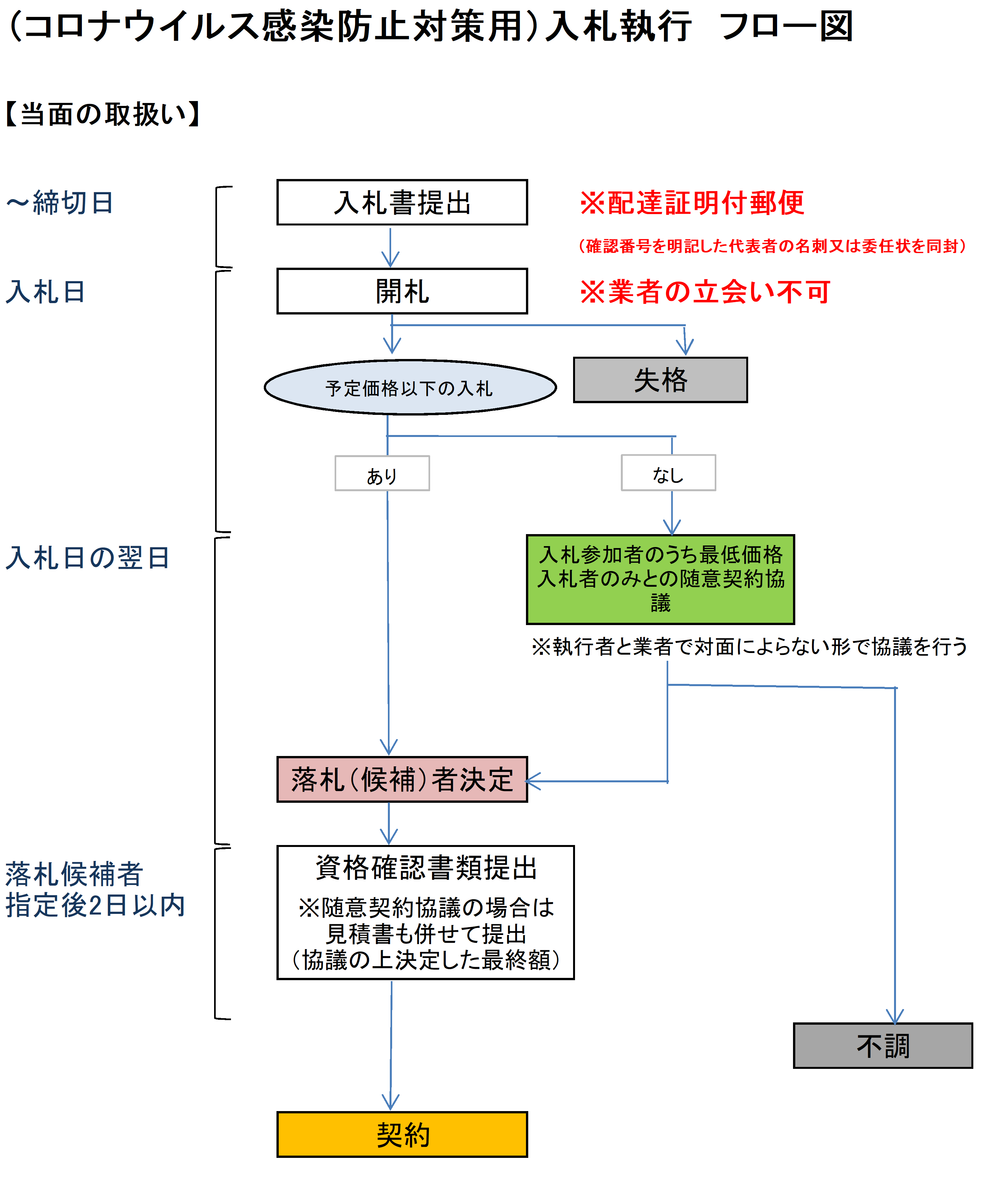 ４　代理人使用印鑑